OSNOVNA ŠOLA PARTIZANSKA BOLNIŠNICA JESEN- TINJENAVODILO ZA DELO DOMA- LIKOVNA UMETNOST RAZRED: 9.Učitelj: Rok DragićLikovno področje: KONCEPTUALNA UMETNOSTNavodilo:Naloga: V   e- učbeniku za LIKOVNO UMETNOST, za 9. razred, ki ga najdete na spletni strani Srednje šole Slovenska Bistrica pod rubriko e- učbeniki ali pa  na spletnem naslovu https://eucbeniki.sio.si/lum8/index.html, poiščete v kazalu poglavje UMETNOST MALO DRUGAČE, KONCEPTUALNA UMETNOST,  DODATNA VSEBINA. Pod tem naslovom najdete podnaslov IDEJA, KONCEPT IN UMETNIŠKO SPOROČILO. Pod tem poglavjem pa boste našli še nekaj podnaslovov, videov in nalog. Vse to dobro, temeljito, skoncentrirano in večkrat preberite. Ne rabite pa to prebrati vse naenkrat. En dan en podnaslov (eno poglavje), drug dan drugo in tako naprej. Predvsem si dobro in večkrat preberite poglavje KRAJINSKA UMETNOST in besedna umetnost, ker boste to morali vedeti, da boste lahko kvalitetno izvedli drugo nalogo, ki bo praktična. Naloga: Zunaj si boste poiskali ''naravne likovne materiale'' kot so vejice, kamenčki, storži, trave, cvetovi, listi, smrekove vejice, orehove lupine, zemljo, pesek…. Iz teh, ki jih boste našli ali nabrali pa boste oblikovali človeški obraz (portret) izmišljene osebe. Lahko je moški ali ženska. Tisti, ki jim portreti niso blizu pa lahko iz teh materialov oblikujete žival po izbiri. Takemu delu pravimo tudi Land Art kar pomeni zemeljska umetnost. Naš koncept bo tokrat imel ta namen, da bodo naravni materiali zamenjali kupljene oziroma industrijske likovne materiale. Z nabiranjem in zlaganjem teh materialov v določeno obliko pa si boste razvijali vašo kreativnost.     Ko portret ali žival naredite jo fotografirajte in mi jo do 4.5. pošljite na moj mail: rokoart@yahoo.com. Spodaj pod tem navodilom sem vam prilepil nekaj primerov, ki vam bodo v pomoč pri vašem delu.  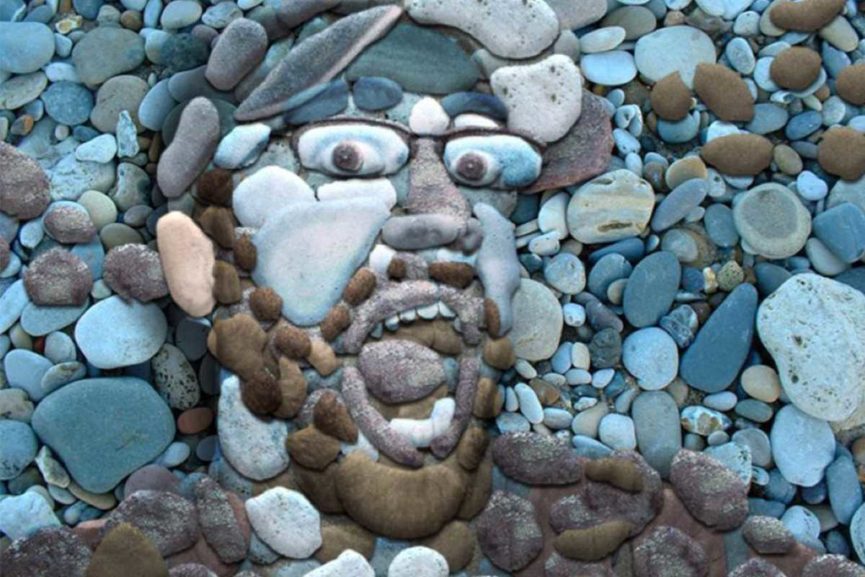 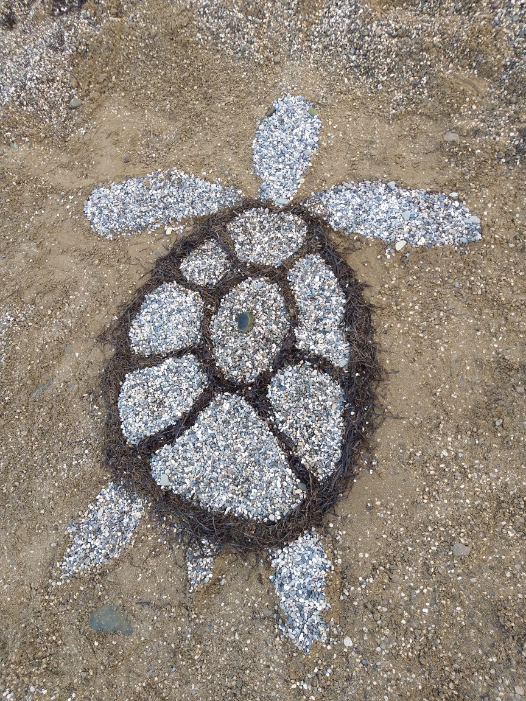 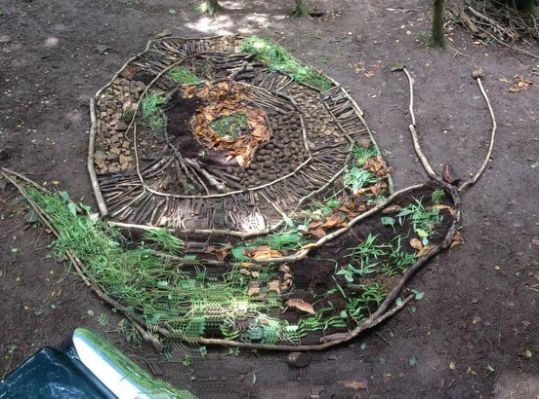 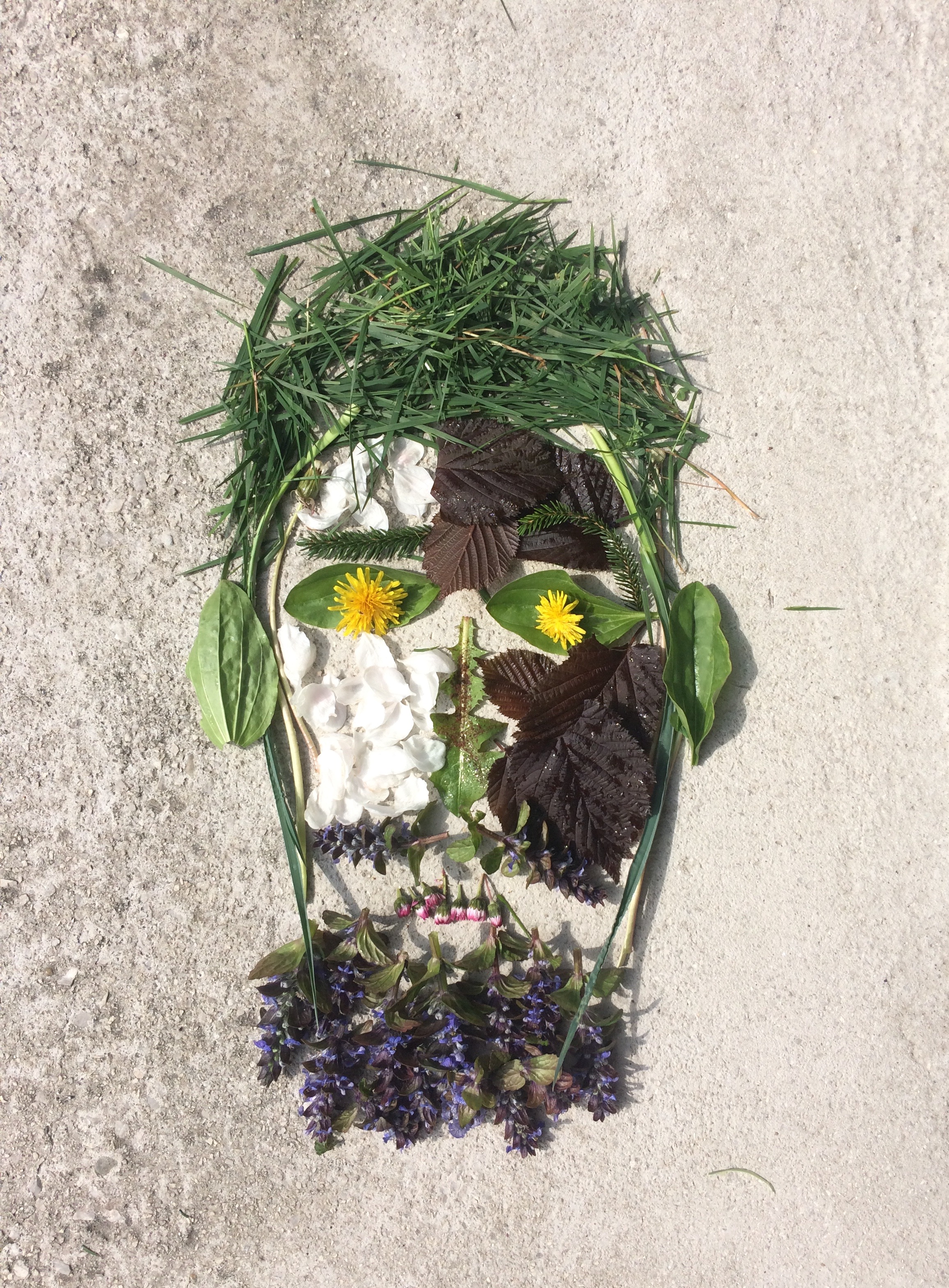 